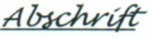 Landgericht Göttingen	Göttingen,  16.11.2012 Geschäfts-Nr.: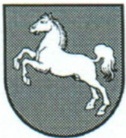 6 s 139/114 C 462/11 Amtsgericht Herzberg am HarzBeschlussIn dem RechtsstreitFrau  XXXXXXXXXXXXX,XXXXXXXXXXXXXXXXXXXXXXX,Beklagte und BerufungsklägerinProzessbevollmächtigte : Rechtsanw. XXXXXXXXXXX, XXXXXXXXXXXXXXXXXXXXX,Geschäftszeichen:  187/11AB06 gegenXXXXXXXXXXXXXXXXXXXXXXXXXXXXXXXXXXXXXXXXXXXXXXXXXXXXXXXXXXXXXXXXXXXXXXXX,Klägerin und BerufungsbeklagteProzessbevollmächtigte : Rechtsanw. Niehus & Ruppel, Gerbermühlstraße 9, 60594 Frankfurt/Main ,Geschäftszeichen: 241/11 N05hat die 6. Zivilkammer des Landgerichts Göttingen am 16.11.2012 durch die Vizepräsidentin des Landgerichts Marahrens, die Richterin am Landgericht Dr. Reich und die Richterin am Amtsgericht Cron beschlossen:Es wird darauf hingewiesen, dass das Gericht beabsichtigt, die am 21.12.2011 gegen das am 29.11.2011 verkündete Urteil des Amtsgerichts Herzberg am Harz - Az. 4 C 462/11 - eingelegte Berufung der Beklagten gem. § 522 Abs. 2 ZPO auf ihre Kosten zurückzuweisen.Der Beklagten wird Gelegenheit gegeben, binnen 3 Wochen ab Zugang dieses Beschlusses schrittsätzlieh Stellung zu nehmen.Gründe:I.Nach vorläufiger Bewertung der Kammer auf der Grundlage des bisherigen Sach- und Streitstandes hat die Berufung offensichtlich keine Aussicht  auf  Erfolg.  Das angefochtene   Urteil  beruht  weder  auf  Rechtsfehlern ,  noch  rechtfertigen  die  gemäß§ 529 Abs.  1 ZPO zu  Grunde  zu  legenden Tatsachen  eine andere  Entscheidung(§ 513 Abs. 1 ZPO) . Das Amtsgericht Herzberg am Harz hat der Klage  in  der Hauptsache stattgegeben . Dies erfolgte im Ergebnis zu Recht.Zutreffend ist das Amtsgericht Herzberg am Harz zu dem Ergebnis gelangt , dass die Beklagte den zwischen ihr und der  Klägerin  abgeschlossenen   Fitnessstudio-Vertrag nicht wirksam außerordentlich zum 31 .10.2010 gekündigt hat, so dass der Klägerin die noch ausstehenden Monatsbeiträge bis zum Ablauf der vereinbarten 24-monatigen Vertragslaufzeit  zustehen .1 .Bei dem  Fitnessvertrag  handelt  es sich  um einen typengemischten  Vertrag  mit miet­ und  dienstvertragliehen		Elementen   (vgl.  PalandttWeidenkaff ,  BGB,  69.  Aufl.  2010, Einführung  vor  §  535,  Rn.  36).  Nach welchen  Vorschriften  typengemischte  Verträge behandelt	werden ,	richtet	sich		nach	der	wesentlichen			Vertragsleistung (PalandttWeidenkaff ,  BGB, 69. Aufl.  2010 ,  Einf. vor  § 535 ,  Rn. 36).  Die  Einordnung eines Fitnessstudiovertrages wird von der  Rechtsprechung unterschiedlich  beantwortet. Teilweise wird vertreten , dass die mietvertragliehen  Elemente überwiegen und sich eine außerordentliche  Kündigung daher  nach § 543 BGB richtet (vgl. OLG Hamm NJW-RR 92, 242; OLG Brandenburg NJW-RR 2004, 273). Der Bundesgerichtshof  zeigte sich bis vor kurzem hinsichtlich einer derartigen  Einordnung des Vertrages skeptisch , ohne sich indessen zunächst festzulegen  (BGH, Urt. v. 04.12 .1996, Az. XII ZR  193/95, dort  Rn. 12; BGH, Urt. v. 23.10 .1996, Az. XII ZR 55/95 ; jeweils zitiert nach Juris) . Mit Urteil vom 08.02.2012  jedoch  hat der  Bundesgerichtshof  nunmehr  ausgeführt , dass  es sich  um einen	reinen	Gebrauchsüberlassungsvertrag	handele ,	soweit		keine	besonderen Leistungspflichten	des		Setreibers	des	Fitness-Studios	mit	dienstvertraglichem Charakter  bestehen  und der Vertrag  nur die  Nutzung der  Geräte  und  Räumlichkeiten vorsieht  (Urteil des BGH v. 08.02.2012 -VIII ZR 42/94- zit. nach juris, hier insb. Rn. 18)Az. XII ZR 42/10 -). Dies ist vorliegend auch der Fall, wie sich aus Ziff. 1 der Vertragsbedingungen ergibt (vgl. BI. 10 Rs. d.A.), so dass jedenfalls im hier zu entscheidenden Fall der Vertrag über die Nutzung des Fitness-Studios der Klägerin als reiner Mietvertrag einzustufen ist.2.Der seitens der Beklagten in ihrer Berufungsbegründung vorgebrachten Rechtsansicht, dass auf Grund der von diversen Obergerichten festgestellten Unwirksamkeit entsprechender Klauseln bzw. Allgemeiner Geschäftsbedingungen zum Ausschluss eines Kündigungsrechts bei Wohnsitzwechsel auch im vorliegenden Fall auf einen wirksamen Kündigungsgrund wegen Wohnsitzwechsels zu schließen sei, vermag die Kammer nicht zu folgen . Denn die Unwirksamkeit entsprechender Klauseln führt allein dazu, dass die subsidiär anzuwendende gesetzliche Regelung, hier § 543 BGB zur Anwendung kommt. Die Unwirksamkeit entsprechender Allgemeiner Geschäftsbedingungen beruht im Übrigen regelmäßig auf dem ihnen innewohnenden kategorischen Ausschluss einer Kündigung in bestimmten Fällen, wohingegen im Rahmen der gesetzlichen Regelung eine InteressenabwägunQ stattzufinden hat.Hiernach ist eine außerordentliche fristlose Kündigung nur aus wichtigem  Grund möglich, der dann vorliegt,  wenn dem Kündigenden unter Berücksichtigung aller Umstände des Einzelfalls und unter Abwägung der beiderseitigen Interessen die Fortsetzung des Mietverhältnisses nicht zugemutet werden kann (§ 543 Abs. 1 S. 2 BGB). Die in diesem Sinne durch das Amtsgericht Herzberg am Harz vorgenommene InteressenabwägunQ ist nicht zu beanstanden.Soweit  der  Kündigungsgrund  aus  Vorgängen  hergeleitet  wird,  die  dem  Einfluss  des Klägers  entzogen   sind   und  aus  der   eigenen   Interessensphäre   des   Kündigenden herrühren,  rechtfertigt  dies  nur  in Ausnahmefällen  die fristlose  Kündigung  (Urteil des BGH v.  11.11.2010 - III ZR 57/10 - zit. nach beck-online, hier insb. Rn. 9). Soweit die Beklagte hierzu vorträgt, dass es in ihrem Interesse liege, nur zu zahlen, wenn sie die Leistungen der  Klägerin auch nutzen  kann und ihre  Kündigung  insbesondere  auch in ihrer dem Wandel  unterliegenden  persönlichen  Freizeitgestaltung  begründet  sei, zeigt dies, dass es sich um dem  Einfluss der  Klägerin entzogene Vorgänge  handelt. Selbst wenn  diese  der  Klägerin  bekannt  sind  und die  Beklagte verlangt,  dass  dies deshalbauch in die Kalkulation der Klägerin einbezogen werden müsste, ergibt sich hieraus kein Ausnahmefall , der einen Kündigungsgrund für die Beklagte begründen kann. Denn dies gilt genauso für die Beklagte, die ebenso sehenden Auges bei Abschluss eines zweijährigen Vertrages das Risiko auf sich nimmt, die Leistungen auf Grund der Veränderung ihrer persönlichen Verhältnisse nicht mehr nutzen zu können. Nach ständiger Rechtsprechung des BGH hat der Kunde insoweit das  damit  verbundene Risiko selbst zu tragen (vgl. BGH a.a.O. Rn. 12 m.w.N.).Im Rahmen der lnteressenabwägung ist auch zu beachten , dass die Beklagte bei Vertragsschluss auch eine kürzere Vertragslaufzeit zu einem höheren  Monatsbeitrag hätte wählen können. Insoweit hat sie den finanziellen Vorteil nutzend die längere Vertragslaufzeit gewählt und damit einen Teil des daraus entstehenden Gewinns der Klägerin durch einen  geringeren  monatlichen  Beitrag  angenommen . Konsequenterweise muss sie auch die damit verbundenen Risiken in Kauf nehmen , die sich nun in ihrem Wegzug realisiert haben.Auch ist das Amtsgericht im Ergebnis zutreffend davon ausgegangen , dass der Beklagten kein Kündigungsrecht aus § 313 Abs . 3 S. 2 BGB zustand. Auch bei Anwendung der Regeln über den Wegfall der Geschäftsgrundlage ist zu beachten , dass grundsätzlich jede Partei ihre aus dem Vertrag ersichtlichen Risiken selbst trägt (Urteil des BGH v . 30.04.2009 - I ZR 42/07 - zit. nach beck-online, hier insb. Rn. 71). Insbesondere kann derjenige , der die entscheidende Veränderung der  Verhältnisse selbst bewirkt - vorliegend den Umzug - auf Grund dieser Änderung keine Rechte herleiten. Besondere Umstände , die eine Ausnahme hiervon rechtfertigen könnten, ergeben sich auf Grund der vorgenannten Erwägungen nicht - insbesondere im Hinblick darauf , dass die Beklagte sich die Übernahme des Risikos einer vor Zeitablauf eintretenden Veränderung der Umstände durch einen  geringeren  Monatsbeitrag  auch hat "abkaufen" lassen.3 .Soweit die Beklagte die fehlende Notwendigkeit und Verhältnismäßigkeit der vorgerichtlichen Inanspruchnahme rechtsanwaltlicher Hilfe rügt, ist festzustellen , dass die Einschaltung eines Rechtsanwalts als letzter Versuch  der  gütlichen  Einigung vor einer  gerichtlichen  Geltendmachung  durchaus  üblich  ist  und  in  der  Regel   zum allgemeinen Lebensrisiko des in Anspruch Genommenen gehört. Der sodann die Klageeinreichende Rechtsanwalt will damit auch das Risiko eines nach Klageerhebung abgegebenen sofortigen Anerkenntnisses entgegenwirken und erfüllt damit die ihm auferlegten Fürsorgepflichten gegenüber seinem Mandanten.II.Darüber hinaus hat vorliegend die Rechtssache auch keine grundsätzliche Bedeutung, eine Entscheidung des Berufungsgerichts ist auch nicht aus den in § 522 Abs. 2 Nr. 3 ZPO genannten Gründen erforderlich.Zum einen hat der Bundesgerichtshof für die hier  vorliegende  Konstellation entschieden , dass Mietrecht anzuwenden ist. Zum anderen handelt es sich bei der Frage, ob ein Wohnsitzwechsel als wichtiger Kündigungsgrund anzusehen ist, um eine reine Einzelfallentscheidung , die keine obergerichtliche Entscheidung notwendig macht.111.Vor einer abschließenden Beratung der Sache durch die Kammer erhält die Beklagte Gelegenheit , zu den vorstehenden Hinweisen innerhalb der oben genannten Frist Stellung zu nehmen.Marahrens                                             Dr. Reich                                                       Cron